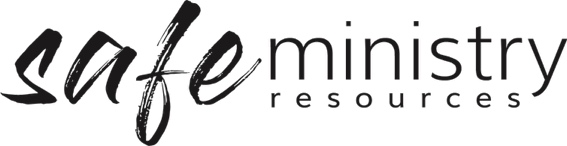 Site Safety Checklist (SAMPLE)  SITEAre all halls, sleeping areas (e.g. dormitories/cabins) clean and free of rubbish?Are car parks and outdoor areas clean and free of rubbish?Do car parks and outdoor areas have even surfaces; i.e. no holes?Are car parks and outdoor areas free of grease and oil patches?In car parks, are vehicle traffic ways clearly marked and lit?Are car parks free of dense shrubbery obstructing vision?Does the program use a sign in/sign out sheet (or roll)?Are playing fields free from hazards?If there is a swimming pool on site is it compliant?  Outside play fence (minimum height 1.5metres) with a child-proof self-closing gate?Is the playing space (outside and inside) appropriate for the number of children?Are there any dangers, gully traps, unprotected steps?Are there appropriate surfaces for the program activities, e.g. impact absorbing under play-equipment, paved areas?Do you have appropriate shade provided in outside play areas?Do you have access to a telephone in case of an emergency?Are there appropriate toilet facilities available for children?Are all floors, aisles, stairs and landings free of slip, trip and fall hazards?Are stairs free of worn or broken treads?Are all handrails in good repair?Are non-skid strips on stairs in good repair?ELECTRICAL POWERAre all electrical plugs, sockets and switches in good working order?Are all appliances free of frayed or otherwise defective leads (checked and tagged)?Do appliances have access to a power socket free of double adapters?Are all lights adequate and operational?Are residual current devices installed and maintained?EMERGENCY RESPONSEIs the evacuation procedure clearly displayed?Are fire extinguishers appropriate to materials used in their vicinity?Are fire extinguishers readily available and properly mounted?Are fire extinguishers properly maintained and inspected?Are exits and exit signs adequately illuminated?Are all exits and fire doors in good repair?Are all exits unobstructed both internally and externally?Are all incidents recorded on the Incident report form?STORAGEAre all items being stored clear of traffic areas?Where items are stacked for storage, are the stacks stable, with a good solid base?Are storage areas kept clear of rubbish and unwanted material?Where it is necessary to store flammable items, are they stored correctly?FIRST AIDAre all first aid kits clearly identified?Are the first aid kits properly stocked and maintained and operational?Are the names of qualified first aiders clearly displayed?Version 20200907Copyright © 2020 Safe Ministry Resources Pty Ltd The Safe Ministry Framework is developed and owned by SMR Pty Ltd. This document cannot be modified without express written permission through a licence agreement. Please contact SMR Pty Ltd at email info@safercommunities.net.au to seek permission. SMR can also provide customisation of the Safe Ministry Framework for your church or denomination. Disclaimer: This publication is not legal advice. The ideas and procedures herein are based on nationally recognised good practice advice for Safe Ministry and have been written with due regard to Australian legislation March 2020.  
Legal advice may need to be sought when responding to individual incidents.